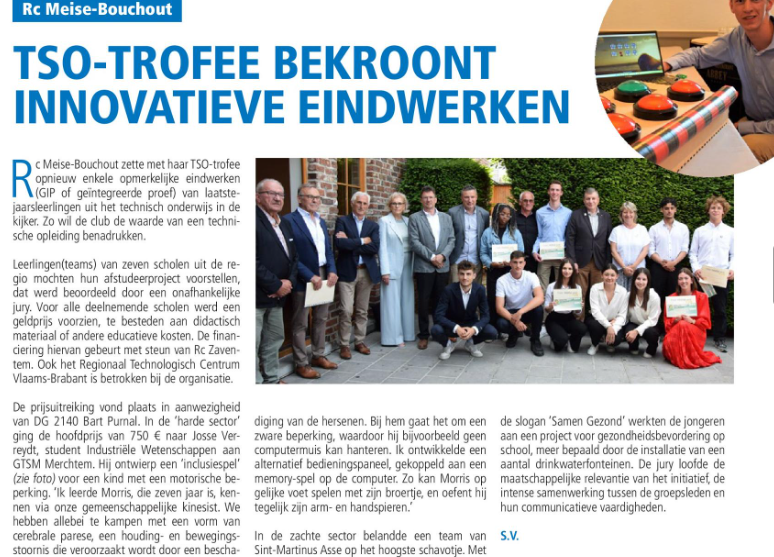 	ROTARY CONTACT 2022